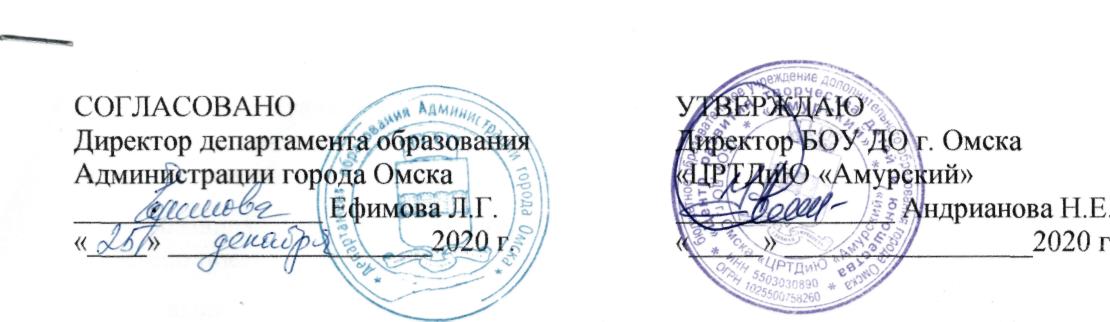 ПОЛОЖЕНИЕ ОБ ОРГАНИЗАЦИИ И ПРОВЕДЕНИИ ГОРОДСКОГО ТВОРЧЕСКОГОКОНКУРСА «ЗЕРКАЛО - 2021»I. ОБЩИЕ ПОЛОЖЕНИЯНастоящее Положение устанавливает порядок организации, проведения и подведения итогов городского творческого конкурса «Зеркало - 2021» (далее -Конкурс).Организатором Конкурса является бюджетное образовательное учреждение дополнительного образования города Омска «Центр развития творчества детей и юношества «Амурский» (далее - БОУ ДО г. Омска «ЦРТДиЮ «Амурский») при поддержке департамента образования Администрации города Омска (далее -департамент образования).Организатор вправе увеличить сроки или изменить условия Конкурса, внеся заблаговременно изменения в настоящее Положение.Организатор оставляет за собой право по собственному усмотрению отменить или приостановить проведение Конкурса без предварительного уведомления в случае возникновения обстоятельств, находящихся вне его контроля, которые вынуждают пойти на этот шаг. Уведомление об отмене Конкурса будет опубликовано на сайте Организатора в сети Интернет.Организатор не несет ответственность по обязательствам, указанным в настоящем Положении в случае возникновения обстоятельств непреодолимой силы, определяемых законодательством Российской Федерации.И. ЦЕЛЬ И ЗАДАЧИ КОНКУРСАКонкурс проводится с целью содействия развитию и публичному представлению творчества талантливых и социально активных граждан города Омска.Задачи Конкурса:развивать медиа - культуру в среде детей и педагогов, сохранять и приумножать культурные, духовно - нравственные ценности в современном информационном пространстве;способствовать развитию активной гражданской позиции и социальной инициативы в условиях организации социально - значимой деятельности детей и взрослых;совершенствовать навыки в создании тематических видеороликов, пропаганда творческой, позитивно - направленной деятельности среди педагогических работников и обучающихся;развивать творческий потенциал, эстетический вкус, творческий подход к решению поставленных задач.-	выявить индивидуальные особенности в деятельности образовательных
учреждений, проявляющиеся в организации и проведении мероприятий,
вызывающие яркие эмоции, способствующие позитивному отношению к ним.III. УЧАСТНИКИ КОНКУРСАУчастие в Конкурсе может быть индивидуальным (указывается Ф.И.О. автора) или коллективным (указывается наименование коллектива; возрастная категория выбирается по старшему участнику).Принять участие в Конкурсе приглашаются воспитанники, обучающиеся образовательных организаций всех типов и видов, их педагоги, родители и все взрослые, вне зависимости от возраста.IV. ФУНКЦИИ ОРГКОМИТЕТА И ЖЮРИ КОНКУРСАПодготовку и проведение Конкурса осуществляет Оргкомитет.Оргкомитет является исполнительным органом и несет ответственность за организацию и проведение Конкурса, его делопроизводство и архив, осуществляет мероприятия по проведению Конкурса и подведению итогов.Состав Оргкомитета Конкурса формируется из числа специалистов департамента образования, работников БОУ ДО г. Омска «ЦРТДиЮ «Амурский».Оргкомитет выполняет следующие функции:принимает от образовательных учреждений заявки на участие в Конкурсе;определяет порядок, сроки и место проведения Конкурса;формирует состав жюри;организует награждение.Состав жюри Конкурса формируется из деятелей культуры, педагогов, общественных деятелей города Омска и Омской области.Жюри определяет лучшие работы по предложенным номинациям.Оценка конкурсных работ проводится каждым членом жюри индивидуально с учетом совокупности следующих критериев и параметров:-	содержание видеоматериала целостно и всесторонне раскрывает идею
авторов;-	креативность подачи содержания и его социальная значимость;широкий спектр использования программно-технических приемов и спецэффектов при записи и монтировании видеоматериала;художественная выразительность (эмоциональная составляющая подачи материала).V. ОРГАНИЗАЦИЯ И ПОРЯДОК ПРОВЕДЕНИЯ КОНКУРСАКонкурс проводится в сети Интернет, Положение размещено на сайте БОУ ДО г. Омска «ЦРТДиЮ «Амурский» http://amur.omich.com (в разделе «Конкурсы для детей»).Участники Конкурса создают видеоролик, в соответствии с номинациями, оговоренными в п. 4.4, и формами п. 4.5 настоящего Положения.От одного образовательного учреждения к участию в конкурсе допускается несколько работ (во всех номинациях, одна или разные формы).Оценивание конкурсных работ проводится в следующих номинациях:«Мое образовательное учреждение»;«Каким я вижу современное образовательное учреждение»;«Образовательное учреждение сегодня - современное?».5.5.	В каждой номинации можно представлять конкурсные работы в
следующих формах:-	видео очерк (видеоролик описательного характера, повествующий
рассуждения авторов на обозначенную тему или событие);видео эссе (видеоролик свободной композиции, раскрывающий отношение и рассуждения авторов на обозначенную тему или событие);социальная реклама (видеоролик, в котором раскрывается отношение авторов к социально - значимым или асоциальным явлениям, привязанным к теме конкурса).Продолжительность видеоролика не должна превышать 4-х минут, конкурсные работы размещаются в интернет - пространстве, ссылка на видео направляется отдельным файлом.Видеозаписи сделаны в форматах AVI, MP4, WMV, MOV, MTS, 3GP. Предпочтительное разрешение видеозаписи 1920x1080 или 1280x720, но не ниже, чем 640x480.Участник Конкурса подает заявку, заполненную электронно, в соответствии с Приложением 1, с прикрепленной ссылкой на видеоролик на адрес электронной почты amurskiy_konkurs@inbox.ru, с пометкой в теме письма ЗЕРКАЛО-2021_НАЗВАНИЕ УЧРЕЖДЕНИЯ.Авторы,   участвующие   в   Конкурсе,   автоматически  дают   согласие  наразмещение конкурсных работ на сайте БОУ ДО г. Омска «ЦРТДиЮ «Амурский», на сайте департамента образования, в сети «Интернет».5.10.	Работы, присланные на Конкурс, не рецензируются и не возвращаются.
Организатор Конкурса оставляет за собой право некоммерческого использования
предоставленных на Конкурс работ.VI. НАГРАЖДЕНИЕ ПОБЕДИТЕЛЕЙ И УЧАСТНИКОВ КОНКУРСАВ каждой номинации жюри определяет Лауреатов I, II и III степени, которые награждаются именными Дипломами I, II, III степени, членами жюри определяется обладатель Гран - при Конкурса.Участники, не ставшие победителями, получают Сертификат за участие в Конкурсе./Руководителям (педагогам) коллективов (отдельных участников), ставших победителями Конкурса, вручается Благодарственное письмо за подготовку победителя городского Конкурса.За активное участие обучающихся в Конкурсе (не менее 10 участников) выдается Благодарственное письмо образовательной организации. В благодарственном письме указывается количество поступивших работ, название учреждения, ФИО руководителя учреждения.Электронные дипломы победителей, сертификаты, благодарственные письма будут доступны для скачивания по ссылке, предоставленной организатором на e-mail, указанный в заявке, после подведения итогов Конкурса.VII. СРОКИ ПРОВЕДЕНИЯ КОНКУРСАПрием заявок и работ на Конкурс осуществляется с 25.01.2021 года по 12.02.2021 года.Работа жюри, подведение итогов, оформление наградных материалов с 15.02.2021 года по 19.02.2021 года.Отправка ссылки для скачивания дипломов, сертификатов, благодарственных писем участникам 22.02.2021 годаВопросы (по организации Конкурса, загрузке конкурсных работ, итогам Конкурса), вы можете задать организаторам по электронной почте amurskiy_konkurs@inbox.ru (в теме письма указать - «Зеркало - 2021») или по телефону +7 (3812) 681-230.Координаторы Конкурса: Виницкая Юлия Александровна, Михеева Юлия Шамильевна.